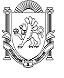               «19» декабря  2019г. №  1765        Руководителям общеобразовательныхучрежденийУважаемые руководители!На основании запроса ГКУ РК"ЦОМКО" от 18.12.2019                  МКУ "Отдел образования молодежи и спорта администрации Кировского района Республики Крым" просит предоставить до 26.12.2019 г. отчет об уже проведенных тренировках по итоговому собеседованию в 9 классах в 2019/2020 учебном году (приложение №9 к письму МКУ"Отдел образования, молодежи и спорта администрации Кировского района" от 19.12.2019 №1764).В случае если тренировки по итоговому собеседованию в 9 классах в первом полугодии 2019/2020 учебного года не проводились необходимо прислать информационную справку о том, что данные тренировки не проводились.Начальник МКУ «Отдел образования,молодежи и спорта администрацииКировского района Республики Крым»  		     И.А.ТигиеваКрук И.В., +79780110153МУНІЦИПАЛЬНА КАЗЕННА  УСТАНОВА «ВІДДІЛ ОСВІТИ,МОЛОДІ ТА СПОРТУ АДМІНІСТРАЦІЇ  КІРОВСЬКОГО РАЙОНУ РЕСПУБЛІКИ КРИМ»МУНИЦИПАЛЬНОЕ КАЗЕННОЕ УЧРЕЖДЕНИЕ«ОТДЕЛ ОБРАЗОВАНИЯ, МОЛОДЕЖИ И СПОРТА АДМИНИСТРАЦИИ КИРОВСКОГО РАЙОНАРЕСПУБЛИКИ КРЫМ»МУНИЦИПАЛЬ ДЕВЛЕТ МУЭССИСЕСИ «КЪЫРЫМ ДЖУМХУРИЕТИ КИРОВ РАЙОН МЕМУРИЕТИНИНЪ ТАСИЛЬ, ЯШЛАР ВЕСПОРТ БОЛЮГИ»ул. Люксембург Розы, 28, пгт. Кировское, Кировский район, Республика Крым, 297300тел.: (06555) 4-13-18, E-mail obrazovanie@kirovskiy.rk.gov.ru